……………………… MÜDÜRLÜĞÜ20191. GENEL BİLGİLER2. İDARİ BİLGİLER3. ATIK YÖNETİMİ3.1.	Atık Önleme ve Minimizasyon3.2. 	Atıkların Kaynağında Ayrı Biriktirilmesi ve Toplanması 3.3.	Atıkların Bina İçinden Geçici Depolama Alanına Taşınması 3.4. 	Atık Toplama, Biriktirme ve Taşıma Ekipmanlarının/Malzemelerinin Bulunduğu Yerler ve Özellikleri ile Toplama Programı ve Taşıma Güzergâhı3.5. Atık Geçici Depolama Alanı Yeri, Özellikleri ve Depolanacak Atık Kodları3.6. Atık Toplama, Taşıma Ekipmanlarının ve Araçlarının Temizliği ve Dezenfeksiyonu3.7. Kaza Anında Alınacak Önlemler ve Yapılacak İşlemler3.8. Kaynağında Ayrı Toplanan Atıkların Değerlendirilmesi Konusunda Yapılan Çalışmalar3.9. Atıkların Toplanmasında, Taşınmasında ve Geçici Depolanmasında Görevlendirilen Personel Bilgileri3.10. Atıkların Beyanından Sorumlu Personel Bilgileri3.11. Atıkların Teslim Edildiği Tesis Bilgileri4. EĞİTİM VE BİLGİLENDİRME FAALİYETLERİ5. KAYIT TUTMA VE RAPORLAMAKurum/KuruluşunKurum/KuruluşunKurum/KuruluşunKurum/KuruluşunKurum/KuruluşunAdıPersonel/Ziyaretçi SayısıAdresiTelefonMail…………MÜDÜRLÜĞÜPERSONEL :..Öğrenci :ZİYARETÇİ ORTALAMA GÜNLÜK :Sıfır Atık Yönetim Planından sorumlu olan kişinin temas bilgileriSıfır Atık Yönetim Planından sorumlu olan kişinin temas bilgileriSıfır Atık Yönetim Planından sorumlu olan kişinin temas bilgileriSıfır Atık Yönetim Planından sorumlu olan kişinin temas bilgileriSıfır Atık Yönetim Planından sorumlu olan kişinin temas bilgileriAdı ve SoyadıBirimiBirimiTelefonMailKonuDurumunuzPlanladığınız faaliyetlerZaman planlamasıSorumlusuGeri kazanılabilir tehlikesiz atıkların oluşumunun ve miktarının azaltılmasıYapılıyorKağıt, metal, cam, plastik vb. atıkların depolanırken ve taşınması esnasında daha az yer kaplaması için sıkıştırılarak atılması,Yazıcıların çift taraflı basmak için ayarlanması,Tek kullanımlık tabak, bardak ve çatalların yerine tekrar kullanılabilen malzemeden yapılmış ekipmanların kullanılması,Depozitolu ambalajlarda satışa sunulan sular, deterjanlar, konserveler vb. tercih edilmesi.Çalışan Personel bilgilendirildi2 yıl içinde %90 performansa ulaşmakTüm PersonelKonuDurumunuzPlanladığınız faaliyetlerZaman planlamasıSorumlusuAtık pillerin kaynağında ayrı toplanmasıAyrı toplama yapılmaktadır.Atık pil toplama ekipmanları temin edilerek bina/kat içinde uygun aralıklarla ve uygun sayıda yerleştirildi.1 yıl içinde % 90 kaynağında ayırma performansıKonuDurumunuzPlanladığınız faaliyetlerZaman planlamasıSorumlusuAtık elektrikli ve elektronik eşyaların taşınmasıBina/Kat içine atık elektrikli ve elektronik eşyalar arşiv odasının bir bölümün de  yerel belediyenin oluşturacağı AEEE depolama alanına gönderilmek üzere muhafaza edilecektir.Düzenli aralıklarla gözlem yaparak, varsa eksiklikleri gidermek, iyileştirmeler yapmak.6  ayda 1KonuDurumunuzPlanladığınız faaliyetlerZaman planlamasıSorumlusuOrganik atık biriktirme ekipmanlarıOrganik atık biriktirme ekipmanları, her katta koridorlara personelin kolay ulaşabileceği şekilde belirli aralık ve sayıda yerleştirilmiştir. Organik atıklar, koku ve sinek gibi problemler oluşturmaması açısından, doluluk oranına bakılmaksızın her gün toplanmakta ve taşıma ekipmanları belediye çöp konteynerlerine atılmaktadır.Belirli aralıklarla izlemeler yapılarak, toplama performansının, karşılaşılan sıkıntıların tespit edilmesi, iyileştirmeler yapılması.Haftada 1KonuDurumunuzPlanladığınız faaliyetlerZaman planlamasıSorumlusuAtık Geçici Depolama AlanıKarışık ambalaj ve kağıt atıklar toplandığı konteyner da depolama yapılıp , haftada 1 kez lisanslı geri dönüşüm firmasına teslim ediliyor.Toner Floresan ve pil atıkları arşiv odasının bir bölümünde muhafaza edilmektedir.Organik atıklar günlük olarak belediye çöp konteynerlerine atılmaktadır.Arşivde oluşturulan geçici depolama alanının dolması durumunda atıklar taşıma talebi ile ilgili lisanslı firmaya gönderilecektir.3 AyKonuDurumunuzPlanladığınız faaliyetlerZaman planlamasıSorumlusuAtık toplama ekipmanlarının temizliği ve dezenfeksiyonuBiriktirme ekipmanlarının kirlilik durumu her gün kontrol edilir. Kirlilik gözlenmesi durumunda biriktirme ekipmanı ilgili dezenfektanlar ile dezenfekte edilir.Hasar görmüş ekipmanlar yenisi ile değiştirilir.Temizlik ve dezenfeksiyon malzemeleri depoda bulundurulmaktadır. Eksik olan malzemeler ve dezenfektanlar tespit edilerek temin edilmesi sağlanacaktır.1 ay içindeKonuAlınacak Önlemler ve Yapılacak İşlemlerSorumlusuHerhangi bir kaza anında alınacak önlemler ve yapılacak işlemlerBiriktirme, toplama ve taşıma esnasında dökülen atıklar uygun ekipman ile toplandıktan sonra  Atık dökülen yer kuruluş tarafından belirlenmiş olan dezenfektanlar ile dezenfekte edilir. Kullanılan bu emici malzemelerin kullanıldıktan sonra, atık türüne uygun konteynerde biriktirilmesi sağlanır. Tehlikeli özellikte bir atıktan kaynaklanacak kaza durumunda il müdürlüğünü bilgilendirmek ve kaza tarihi, kaza yeri, atığın türü ve miktarı, kaza sebebi, atık işleme türü ve kaza yerinin rehabilitasyonuna ilişkin bilgileri içeren raporun il müdürlüğüne 3 iş günü içinde sunulması konusunda gerekenler yapılır.KonuDurumunuzPlanladığınız faaliyetlerZaman planlamasıSorumlusuOrganik atıkların değerlendirilmesiÇalışan personel yemek için kurum dışına çakmaktadır. Nadiren olan kişisel yemek atıkları  toplanıp günlük belediye çöp konteynerlerine atılmaktadır.Binada organik atık oluşmadığı/az oluştuğu için kompost uygun görülmemektedir.KonuGörev TanımıAd-SoyadTelefonKatlardaki atıkların toplanarak geçici depolama alanına taşınmasında görevlendirilen personel bilgileri Toplama hazırlığının yapılmasıBiriktirme ekipmanlarının doluluk kontrollerinin yapılması, Atık kutularının boşaltılması,Renk skalasına göre poşet değişiminin yapılmasıBelirlenen güzergaha uyulmasıGeçici depolama alanına teslim edilmesiKaza anında müdahale edilmesiGözlemlerin bildirilmesiYan tarafda istediğinizi alt sütuna geçirebilirsinizKatlardaki atıkların toplanarak geçici depolama alanına taşınmasında görevlendirilen personel bilgileri Takip formunun doldurulmasıEkipmanların belirlenen yerlere konulmasıKonuGörev TanımıAd-SoyadTelefonEÇBS -ENTEGRE ÇEVRE BİLGİ SİSTEMİAtık TürüAtık KoduAtığın Teslim Edildiği Tesis BilgileriAtığın Teslim Edildiği Tesis BilgileriAtığın Teslim Edildiği Tesis BilgileriAtığın Teslim Edildiği Tesis BilgileriAtığın Teslim Edildiği Tesis BilgileriAtık TürüAtık KoduTesis AdıTesis AdresiTelefonLisans Numarasıİletişime Geçilecek Firma SorumlusuKarışık Ambalaj150106…….. Geri Dönüşüm………..0324 ……..…………….KonuDurumunuzPlanladığınız faaliyetlerZaman planlamasıSorumlusuTüm kurum personeline eğitim verilmesiÇevre, Atık Yönetimi ve sıfır Atık Projesi konusunda tüm personele eğitim verilmiş olup 12 aylık periyotlarla eğitimler yenilecektir.*Tüm personel ve hedef kitlelere göre eğitimler verilecektir.*Eğitim planı oluşturulacaktır.*Eğitimler her yıl tekrarlanacaktır.*Bilgilendirici materyaller hazırlanacaktır.6 ay içindeKonuDurumunuzPlanladığınız faaliyetlerZaman planlamasıSorumlusuAtıkların tartılmasıYapılıyor%100 performansa ulaşmak, kaçakları engellemek1 yıl içinde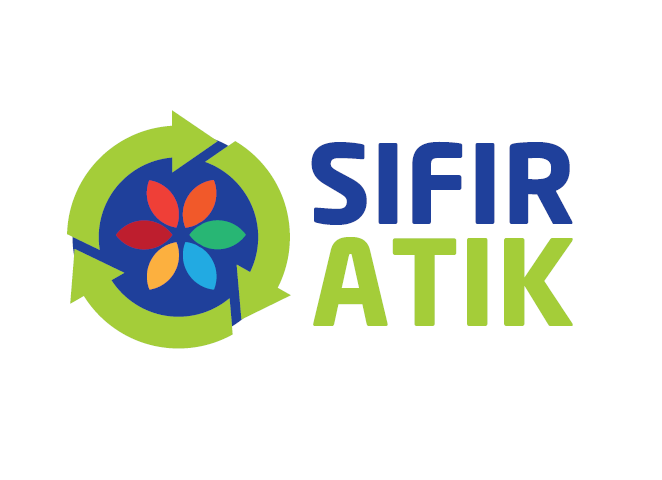 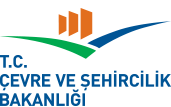 